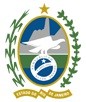 Governo do Estado do Rio de JaneiroÓrgão/EntidadeUnidade de Controle Interno – UCINOTA TÉCNICA Nº {NÚMERO}/{ANO}/{UCI/ÓRGÃO/ENTIDADE}Trata a presente Nota Técnica (NT), elaborada pela Unidade de Controle Interno – UCI da (Órgão/Entidade), de Controle Preventivo nas Contratações de Obras Públicas e Serviços de Engenharia dos projetos previstos no Programa de Investimentos Pacto RJ, quanto aos procedimentos relacionados à Fase Interna da Licitação, em atendimento à Resolução CGE n.º 123/2021..Segundo a Lei n.º 7.989, de 14 de junho de 2018, o Sistema de Controle Interno do Estado do Rio de Janeiro (SICIERJ), no que tange a macrofunção Auditoria Governamental, é composto pela Auditoria Geral do Estado (AGE) e pelas Unidades de Controle Interno (UCI), sendo a Controladoria Geral do Estado (CGE) considerada o Órgão Central de Controle Interno (OCI).Essa estrutura visa a assegurar o controle, a fiscalização contábil, financeira, orçamentária, operacional, patrimonial e funcional, quanto à legalidade, legitimidade e economicidade na gestão dos recursos públicos e à avaliação dos resultados obtidos pela administração, nos termos dos artigos 74 da Constituição Federal e 129 da Constituição Estadual.O Decreto nº 47.849, de 30 de novembro de 2021, dispõe sobre a adoção de Auditoria no Programa de Investimentos - PACTO RJ, e prevê no Art. 2º que a CGE expedirá normas complementares para a fiel execução do referido Decreto.Assim, a Resolução CGE nº XX, de XX de dezembro de 2021, define padrões e procedimentos de auditoria para que a Auditoria Geral do Estado e as Unidades de Controle Interno ou equivalentes, dos órgãos e entidades do Poder Executivo do Estado do Rio de Janeiro, promovam avaliações no programa PACTO RJ.  O Art. 4º da referida Resolução, dispõe que as UCIs deverão realizar o exame dos procedimentos da fase preparatória da licitação, relacionados aos projetos previstos no PACTO RJ.{Complementar este tópico conforme normativos utilizados}As informações utilizadas para esta análise foram extraídas {citar fontes de informação}.(Para os projetos previstos no PACTO RJ e inseridos no âmbito do Programa Governo Presente nas Cidades, a análise será baseada no Relatório Conclusivo do Comitê de Gestão do Programa Governo Presente nas Cidades)Nossa análise tem como objetivo atender ao § 1.º do artigo 4.º da Resolução CGE n.º xxx, de xx/xx/202x, que determina que as Unidades de Controle Interno deverão emitir Nota Técnica, baseada no Relatório Conclusivo do Comitê de Gestão do Programa Governo Presente nas Cidades.OU(Para os demais projetos, a análise será baseada  nas informações preenchidas no formulário Modelo 2)Nossa análise tem como objetivo atender ao § 2.º do artigo 4.º da Resolução CGE n.º xxx, de xx/xx/202x, que determina que as Unidades de Controle Interno deverão emitir Nota Técnica, acerca do cumprimento, pelos Órgãos e Entidades, dos preceitos estabelecidos pelo Decreto nº 46.642/2019, ou por ato que o substituir, como medida para agregar valor e mitigar os riscos da fase preparatória das contratações, baseadas nas informações preenchidas no formulário Modelo 2, sem prejuízo da elaboração de testes, não previstos no referido formulário, que possam dar suporte à emissão da respectiva Nota Técnica.{Inserir Análise realizada pela Equipe de Auditoria}4.1	Da  Instrução Processual4.2	Da Caracterização do Objeto a Ser Contratado4.3	Da Incorporação do Projeto no Programa de Investimentos - Pacto RJ4.4	Do Orçamento-base4.5 	Da Disponibilidade Orçamentária para a Contratação do Objeto4.6	Da Minuta do Instrumento Convocatório da Licitação4.7	Dos Serviços Passíveis de SubcontrataçãoDiante do exposto propõe-se {proposta para conclusão da Nota Técnica}.Encaminha-se a presente para:Ao titular do Órgão/Entidade.À Controladoria Geral do EstadoProvidências da {Encaminhamentos propostos}.Rio de Janeiro, __ de __________ de 202_.Nome Cargo IDDe acordo. Encaminhe-se.Nome Cargo ID